Кубасова Елена АнатольевнаМДОУ ЦРР – Детский сад № 84Конспект комплексного занятия во 2-ой младшей группеТема: "Прилетели к нам скворцы"Образовательная область: «Художественное творчество», «Познание», ФЭМП. Цель: Продолжать знакомить детей с перелетными птицами по средствам художественного творчества (аппликация).ЗАДАЧИ: Обучающая: Продолжать учить детей изображать в аппликации предметы, состоящие из нескольких частей, совершенствовать умение различать и называть геометрические фигуры (круг, квадрат, треугольник) независимо от их размера и цвета. Продолжать знакомить детей с перелетными птицами, называть знакомых птиц.Развивающая: Развивать способность устанавливать простейшие связи между воспринимаемыми предметами и явлениями, учить простейшим обобщениям. Развивать внимательность, эстетический вкус, способствовать формированию положительных эмоций.Воспитательная: Продолжать формировать умение правильно держать кисточку тремя пальцами, обмакивать кисть в клей,  воспитывать аккуратность в работе с клеем, пользоваться салфеткой, воспитывать чувства доброты и любви к птицам.МАТЕРИАЛЫ: Птица (иллюстрация), образец скворечника, грам. запись (пение птиц), салфетки, кисти, клей, 1/2 белого картона, прямоугольник, круг (окошко), треугольник (крыша). СЛОВАРЬ: скворечник, скворец, перелетные птицы.Ход занятия: Воспитатель с детьми заходят в группу.Воспитатель: Дети, посмотрите, у нас сегодня гости, давайте поздороваемся (здороваются). Давайте теперь посмотрим, друг на друга, улыбнемся друг другу и нашим гостям. Молодцы! Теперь присядем с вами на стульчики (полукругом).В группу влетает птица.
ПТИЧКА: «Здравствуйте, дети! Я принесла вам письмо» ВОСПИТАТЕЛЬ: «Здравствуй, птичка-невеличка. Спасибо за письмо» (предлагает детям прочитать письмо), Ребята, здесь загадки. Давайте их отгадаемСнег и лед на солнце тают,Ветерок в ветвях играет,С юга птицы прилетают,И медведю не до сна.Значит, к нам пришла... (весна)Вдоль дорожек без трудаМчится талая вода.Снег от солнечных лучейПревращается в... (ручей)Во дворе стоит дворец,
Там живёт один певец.
Очень ловкий молодец
И зовут его…(Скворец)Восп: О каком времени года мы отгадывали загадки?
ДЕТИ: «О весне» (ВКЛЮЧИТЬ ЗАПИСЬ С ПЕНИЕМ ПТИЦ)  №1Восп: «Наступила весна. Птицы прилетели из теплых краев. А каких перелетных птиц вы знаете? (Воспитатель показывать детям картинки с изображением птиц (смена картинок на держателе), дети рассматривают птиц, отвечают на вопросы воспитателя).ПТИЧКА: «Детки, вот птички прилетели, а домиков у нас нет. Помогите нам.» ВОСПИТАТЕЛЬ: «Дети поможем птичкам?»
ДЕТИ: «ДА»ВОСПИТАТЕЛЬ: Самыми первыми из теплых краев прилетают скворцы, как называется домик, в котором живут птицы? Сейчас я вам подскажу:Смастерим для птичек домС круглым маленьким окном.Вот скворец сел на орешник,Строем мы ему... (скворечник)а домик называется скворечник  (хоровой и индивидуальный повторы). Правильно, дети! Пойдемте строить скворечники! (ДЕТИ ИДУТ ЗА ВОСПИТАТЕЛЕМ)Физкультминутка        Музыка №2Дружно мы сейчас пойдем (шагаем др. за др. по кругу)И построим птичкам домПилим мы пилой дощечки: (Пилим дощечки).
Вжик-вжик, вжик-вжик. Из них сколотим мы скворечник: (Работаем молоточком).
Тук-тук, тук-тук.
Прилетайте, птицы, в домик (др. за др. по кругу «летим» как птички)
К нам уже Весна пришла
Мы скворечники развесим (движение вправо- влево),
Тут и там, Тут и там 
Воспитатель: Ребята, сейчас присядем с вами за столы и начнем. Воспитатель показывает картинку с изображением скворечника и называет части, из которых он состоит, обращая внимание, что эти части похожи на геометрические фигуры. Сам скворечник - на прямоугольник, крыша – на треугольник, а окошко – на круг. У каждого ребенка лежат вырезанные фигуры для аппликации. Воспитатель вместе с детьми проговаривает цвет составных частей скворечника (крыша – красная, стены – синие, окошко желтое).  Воспитатель предлагает детям вместе с ним сделать скворечник, объясняет и показывает, в какой последовательности и как нужно приклеивать его составные части. (ВКЛЮЧИТЬ ЗАПИСЬ СПОКОЙНОЙ МУЗЫКИ № 3) Продолжает учить детей технике работы с кистью, клеем, напоминает, что надо пользоваться салфеткой и убирать остатки лишнего клея.  Педагог к своему скворечнику приклеивает жердочку, на которую «прилетела» птица. Воспитатель: «Ребята посмотрите, а вот и первая птичка прилетела в скворечник! Послушайте, она говорит нам «спасибо» на своем птичьем языке». ВОСПИТАТЕЛЬ: Ребята, а вот к нам еще гости прилетели, посмотрите! Подойдите ко мне и каждый возьмет себе по одной птичке (птицы подвешены на тематич. кресте)  Вот как хорошо!  (ДЕТИ ВСТАЮТ, БЕРУТ КАЖДЫЙ ПО ПТИЧКЕ). И вы своих птичек «посадите» на вой скворечник (дети приклеивают птиц).Пальчиковая гимнастика Из скворечника торчат Клювы маленьких скворчат,Клювик раз, клювик два, лапка, лапка, голова, Кук и спряталисьА сейчас мы устали, строили домики для птичек, давайте отдохнем от работы, поиграем немножко!Физкультминутка (ВКЛЮЧИТЬ ВЕСЕЛУЮ МУЗЫКУ) Музыка  № 4 «Скворушки-скворцы».Птички прилетелиРаспушили перьяГоловой вертятУлететь хотятАх вы, скворушки-скворцы,
До чего ж вы молодцы!
И красивы, и пестры,
И готовы для игры.
По газону прыг да скок,
Там жучок, там червячок.
Съел его он на обед
И не знает дальше бед.
Пёрышки свои встряхнул,
На берёзу упорхнул.
И на этой  высоте
Песенку поёт  ВеснеВоспитатель: Какие мы с вами молодцы!!! Давайте посмотрим, какие красивые скворечники у нас получились! (задать детям вопросы, что каждому из них понравилось из сегодняшнего занятия). Ребята, вам нравятся домики? (ответы детей) и теперь у каждой птички есть свой дом! Вам понравилось? Молодцы! Давайте себе похлопаем!!!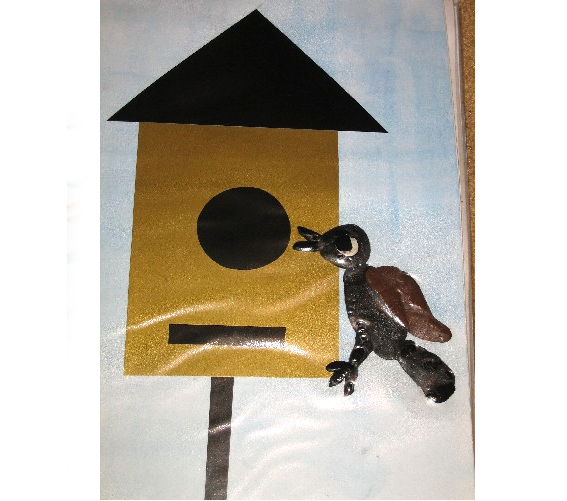 